Playbook to Heal the Undercurrent of Unresolved Grief and Loss Unhealed Wound Seed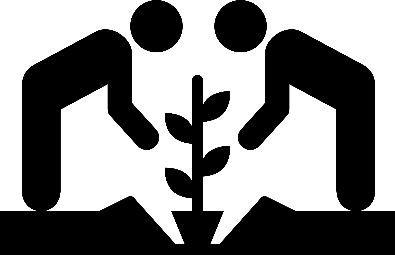 Healing the Family’s Land and the Family’s HeartWho:​Mom, Stephanie, Dad & GrandpaWhat:​Mom and Stephanie will plant flowers in grandma’s garden, and will plant the apple tree grandma always wanted.Dad and Grandpa will fix grandma’s swing.​​When:​Every Saturday from 9 a.m. to noon for 3 weeks.  Stephanie will tend to grandma’s garden once a week from then on, with her parent’s permission so they are aware that she is there.​​Where:​Grandpa’s Yard​​How:​Mom and Stephanie will look at old pictures of grandma’s garden to get ideas to restore her garden to its former glory.​Grandpa will go with mom and Stephanie to buy the flowers and an apple tree.  Grandpa will pay for all of the supplies.​Grandpa and dad will prepare lunch for mom and Stephanie at noon for each Saturday for the duration of the 3 weeks project and after lunch, everyone will review the progress of restoring grandma’s garden to its former glory.​​